BAB I PENDAHULUANLatar BelakangIndonesia mempunyai ragam kekayaan flora hingga fauna salah satunya adalah Aves/burung. Berdasarkan data Burung Indonesia terhitung Januari hingga Oktober tahun 2014, Indonesia mempunyai sekitar 1.666 jenis aves atau naik 61 jenis dibanding tahun sebelumnya dan pada tahun 2020, jenis burung di Indonesia menjadi 1.794 spesies. Namun menurut data Burung Indonesia, sebanyak 160 spesies di Indonesia terancam punah.Beberapa spesies burung yang terancam punah menurut Burung Indonesia yaitu, Elang Jawa (Nisaetus bartelsi), Jalak Bali (Bali myna), Rangkong Gading (Rhinoplax vigil), Gosong Tanimbar (Megapodius tenimberensis), Kakaktua Jambul Kuning (Cacatua sulphurea), Kuau Raja (Argusianus argus), Celepuk Siau (Otus siaoensis), Trulek Jawa (Vanellus macropterus), Perkici Buru (Charmosyna toxopei) dan Seriwang Sangihe (Eutrichomyias rowleyi).Menurut Advisor Conservation Research Burung Indonesia, mengenai “Kepunahan Burung Indikasi Rusaknya Kelestarian Alam”, yang ditulis oleh  punahnya satu jenis burung endemik merupakan indikator kerusakan dalam kelestarian alam di sekitarnya. Hal ini tentunya memiliki dampak lain seperti hilangnya salah satu bagian rantai makanan dari alam yang menyebabkan overpopulasi besar-besaran suatu hewan karena pemangsanya hilang. Tidak adanya indikator kesehatan suatu habitat. Hilangnya suatu spesies, rusaknya regenerasi hutan dan beberapa masalah dibidang perkebunan dan pertanian.Maka berdasarkan permasalahan tersebut, penulis memilih untuk memberikan informasi mengenai aves endemik Indonesia beserta cara konservasi burung yang baik dan benar menggunakan buku ensiklopedia. Buku ensiklopedia dipilih karena pada buku ensiklopedia memuat baik kumpulan riset, jurnal dan data-data yang ada, kemudian digabungkan menjadi satu tanpa adanya potongan sehingga audiens dapat memahami secara mendetail conteks dalam buku tersebut. Pada buku ini juga memuat ilustrasi pendukung sehingga lebih menarik dan tidak membosankan.Target audiens pada buku ensiklopedia ini ialah anak-anak berusia 10-15 tahun. Usia tersebut dipilih karena penulis ingin mengedukasi generasi muda tentang aves endemik Indonesia dan upaya yang perlu dilakukan untuk melestarikan burung beserta ekosistem yang ada.Rumusan MasalahMelalui latar belakang yang ada dilampirkan, menghasilkan rumusan masalah sebagai berikut ;Bagaimana proses merancang buku ensiklopedia aves endemik Indonesia?TujuanTujuan dalam perancangan ini sebagai berikut : Membuat buku ensiklopedia aves endemik Indonesia.ManfaatPerancangan buku ensiklopedia aves endemik Indonesia terdiri dari beberapa , diantaranya:Manfaat TeoritisSecara teoritis sebagai bahan informasi tentang aves endemik Indonesia dan sebagai referensi dalam perancangan buku ensiklopedia aves endemik Indonesia.Manfaat PraktisPerancangan buku ensiklopedia ini memberikan pemahaman dan edukasi bagi masyarakat Indonesia mengenai aves endemik.Batasan MasalahDalam perancangan buku ensiklopedia aves endemik Indonesia, penulis memiliki batasan masalah yang dipunyai sebagai berikut:Perancangan buku ensiklopedia membahas 10 jenis aves endemik Indonesia.Buku berisi 4 bab (Sejarah burung dan persebaran burung di Indonesia, burung terancam punah endemik Indonesia, sebab dan akibat burung endemik Indonesia terancam punah, serta penanggulangannya)Berjumlah 50 halaman Buku memiliki ukuran kertas 29,7 cm x 21 cmSoftware yang dipakai ialah Adobe Photoshop dan Adobe IllustratorDicetak menggunakan hardcover dan isi buku menggunakan Art Paper 150gr. Finishing pada buku menggunakan laminasi doff.Metode	Metode perancangan dalam Perancangan Buku Ensiklopedia Aves Endemik Indonesia ini ialah:Metode Perancangananalisis data menggunakan metode perancangan design thinking. Berikut penjelasannya:Tahap EmphatizeTahapan ini dilakukan pengumpulan data terlebih dahulu dengan melakukan wawancara terhadap Meisa dan Ferry Hasudungan dari Burung Indonesia terkait relevansi perancangan terhadap masalah yang dihadapi, pengisian form untuk murid SMPK Kolase santo Yusup 1 terkait pengetahuan terhadap burung Indonesia, dan studi kepustakaan.Tahap DefinePada tahap ini dilakukan analisis data memakai metode 5W+1H ( What, Who, When, Why, Where, dan How ), hasil dari data yang telah diperoleh di tahap sebelumnya. Bertujuan untuk menentukan masalah inti yang akan di identifikasi.Tahap IdeatePada tahap ini dilakukan eksplorasi ide, dimulai dari penentuan moodboard, skema warna, penentuan tipografi, karakter, layout dan sketsa untuk dijadikan acuan dalam pembuatan buku. Setelah ditemukan acuan pada tahap ideate  maka akan dilanjutkan pada tahap PrototypeTahap PrototypePada tahap ini dilakukan pembuatan buku ensiklopedia aves endemik Indonesia sesuai dengan acuan yang telah dibuat pada tahap ideate. Tahapan pertama pada Prototype yaitu membuat konsep perancangan, kemudian dilanjutkan pada Proses Perancangan. Dalam tahapan ini buku Ensiklopedia sudah harus dalam keadaan selesai dan siap diuji kemudian akan dilanjutkan pada tahap Test.Tahap TestDitahap test ini penulis melaksanakan pengujian rancangan terhadap buku yang telah dihasilkan. Test dilaksanakan di SMPK Kolase Santo Yusup 1 untuk menguji kesesuaian buku terhadap masalah yang ditemui pada tahap Define. semisal nantinya pada proses ini penulis mendapatkan rata rata nilai yang rendah dari kelompok yang menguji maka penulis tetap harus melakukan revisi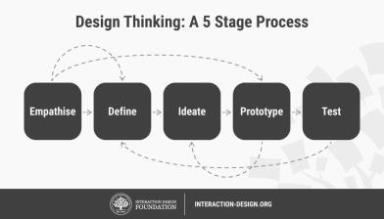  Gambar 1.1 Diagram Design Thinking sumber: interaction-design.orfTempat dan Waktu PenelitianPenelitian dilaksanakan pada Smpk Kolase Santo Yusuf 1, Kota Malang pada 28 Oktober 2021, pukul 12.25 wib.Bahan dan Alat PenelitianBahan PenelitianBahan yang digunakan dalam penelitian ini ialah wawancara dan kuisioner.Alat PenelitianAlat yang digunakan pada penelitian ini berupa perangkat keras, perangkat lunak dan butir-butir pertanyaan wawancara yaitu:Perangkat KerasHandphone, laptop Asus TUF, pen tablet Huion, mouse, keyboard.Perangkat LunakWindows 11 (64-bit), Photoshop CC 2020, dan Illustrator CC 2020.Instrumen WawancaraTerdapat 10 pertanyaan wawancara yang ditujukan ke Muhammad Meisa (Communication Institutional Development Officer Burung Indonesia), dan Ferry Hasudungan (Conservation Manager Burung Indonesia), Pertanyaan tersebut terkait dengan cara konservasi aves endemik Indonesia.Pengumpulan Data dan InformasiStudi PustakaPada tahap pengumpulan data, penulis melakukan observasi studi kepustakaan dari buku, penelitian terdahulu berbentuk jurnal atau skripsi yaitu; Perancangan Desain Komunikasi Visual Filosofi Surjan Jogja Menggunakan Metode Design Thinking, , Ilustrasi Buku Ensiklopedia Burung Rangkong di Indonesia, , dan Analisis Keterbacaan Buku Dwibahasa Seri Mengenal Hewan: Cerita si Laba-Laba, , serta melalui website IUCN dan Burung Indonesia berkaitan dengan cara konservasi aves endemik Indonesia.WawancaraDalam melengkapi kebutuhan data, penulis melakukan wawancara dengan Muhammad Meisa (Communication Institutional Development Officer Burung Indonesia) dan Ferry Hasudungan (Conservation Manager Burung Indonesia) digunakan metode 5W+1H yang diungkapkan oleh  pada tanggal 28 April 2021.KuisionerKuisioner dilakikan dengan cara menyebar pertanyaan kepada seluruh responden untuk dijawab. Kuisioner disebarkan secara online kepada responden usia 10-15 Tahun untuk mendapatkan data mengenai relevansi antara perancangan yang dibuat dengan audience yang akan dituju. Selain itu kuisioner juga digunakan ketika proses test kepada murid SMPK Kolasse Santo yusuf 1  ketika pameran karya berlangsung dengan tujuan mengetahui apakah karya tersebut sudah siap untuk proses aktivasi.Analisis DataMenurut  Asdikamba atau metode 5W+1H ( What, Who, When, Why, Where, dan How ) merupakan formula yang berguna mendapatkan informasi lengkap tentang suatu peristiwa. Data yang telah diperoleh nantinya akan menjadi acuan atau referensi, sehingga dapat menyimpulkan dan mendapatkan solusi dari analisa data tersebut.Sistematika PenulisanSistematika Kepenulisan ini terdiri dari beberapa bab, sebagai berikut:BAB I		PendahuluanBab ini memberikan penjelasan latar belakang, yaitu tentang jumlah spesies aves di Indonesia, aves endemik Indonesia, alasan memilih buku ensiklopedia sebagai media utama, dan kesimpulan dari keseluruhan. Lalu menjelaskan rumusan masalah, tujuan, manfaat, batasan masalah, metode dan sistem penulisan.BAB II		Tinjauan PustakaPada bab ini memuat tentang referensi terhadap penelitian yang lalu dan teori yang terdapat pada beberapa buku teori yang dapat dijadikan sebagai penunjang dalam perancangan buku ensiklopedia aves endemik Indonesia. BAB III	Analisa dan PerancanganBab ini memuat tentang identifikasi masalah begitu juga pemecahannya. Kemudian konsep perancangan dan proses perancangan. Pada konsep perancangan dimulai dari penentuan moodboard, karakter, layout, warna dan tipografi. Sedangkan pada proses perancangan dimulai dari sketsa kasar hingga rancangan akhir.BAB IV	PembahasanBab ini memuat mengenai pembahasan buku yang dirancang serta hasil rancang pengujian yang telah dilakukan.BAB V	PenutupBab ini memuat mengenai kesimpulan dan saran dari hasil perancangan.